附件4: 提报证件样板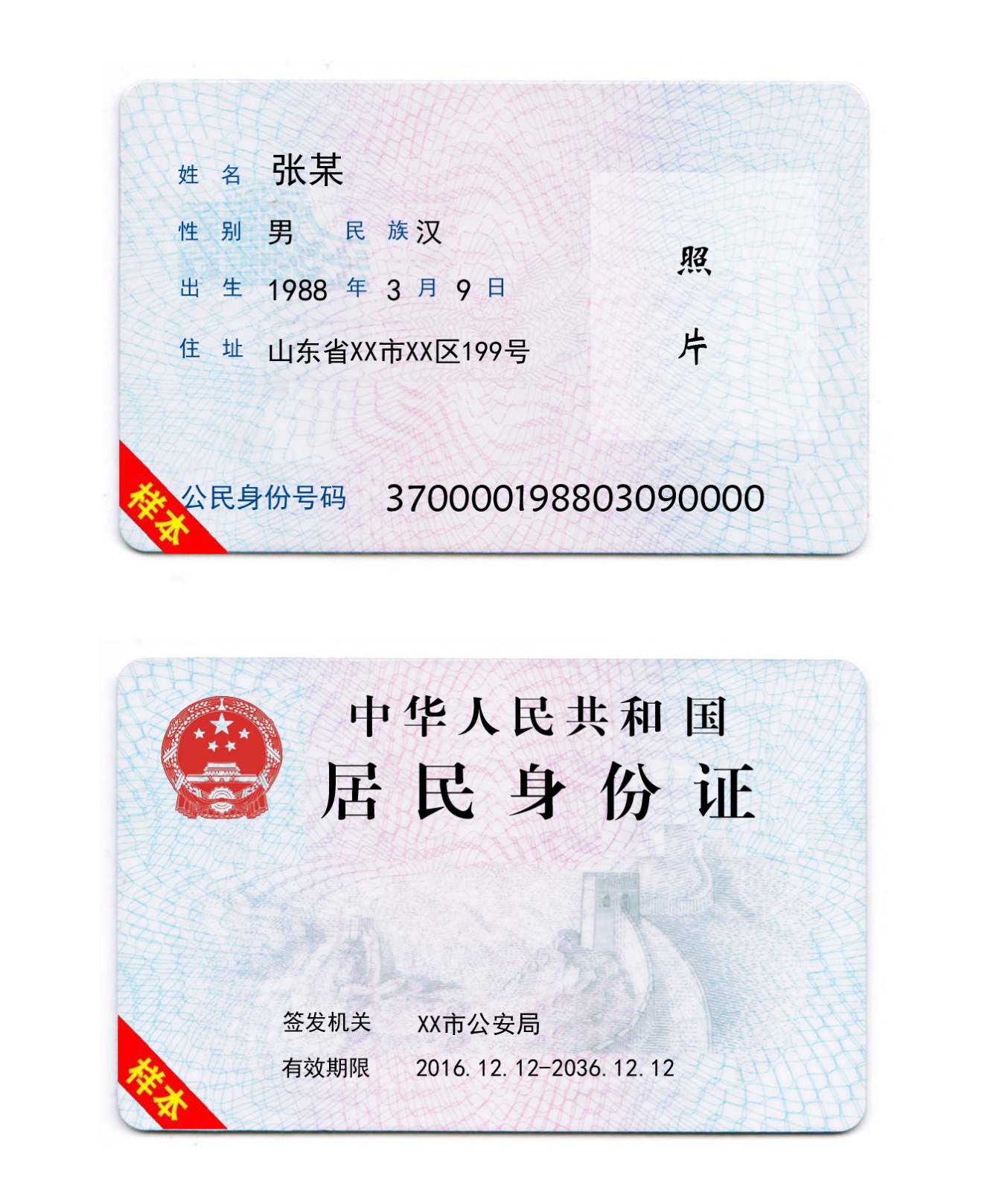 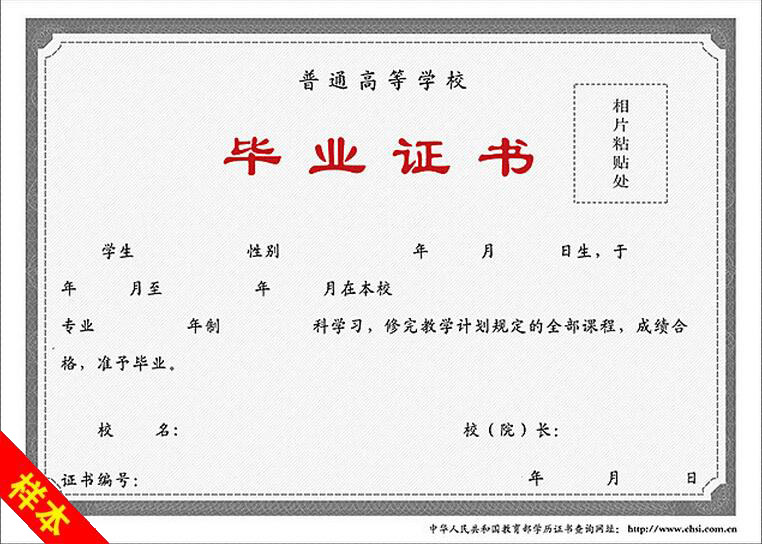 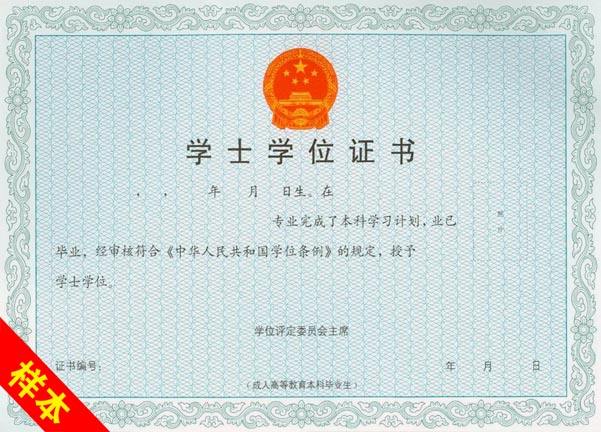 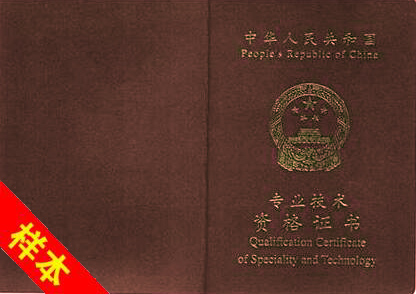 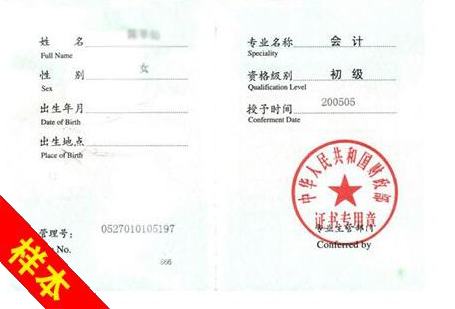 